Музыкальная гостиная «В гости к барабанам»для детей старшего дошкольного возрастаАвтор составитель Герасимова М. И.Цель: познакомить детей со струнным музыкальным инструментом – барабан. Задачи: продолжать расширять знание детей о музыкальных инструментах. Дать новую информацию об уже известном им инструменте барабан. Познакомить с возможностями звучания барабана. Познакомить со строением скрипки. Расширять словарь детей музыкальными терминами.Музыкальная загадка (слушаем звучание барабанов)Как проще всего получить звук без помощи голоса? Правильно — ударить чем-нибудь по тому, что есть под рукой.История ударных инструментов ведется из глубины веков. Первобытный человек выбивал ритм, используя камни, кости животных, деревянные бруски и глиняные кувшины. В Древнем Египте стучали (играли одной рукой) по специальным деревянным доскам, на празднествах в честь богини музыки Хатхор. Погребальные обряды, молитвы против бедствий сопровождались ударами по систру — инструменту типа погремушки в виде рамки с металлическими стержнями. В Древней Греции был распространен кроталон или погремушка, его использовали для сопровождения танцев на различных празднествах, посвященных богу виноделия.Звукоизвлечение происходит после удара по мембране специальными палочками. Некоторые музыканты предпочитают удары руками. Для богатой палитры звуков несколько моделей разного размера, тональности собирают вместе – так образуется барабанная установка.Презентация «Все про барабан»Строение барабанаУстройство инструмента нехитрое, он состоит из следующих элементов:Корпус. Изготовлен из металла или дерева. Лист, образующий корпус, замыкается в круг, внутри являясь полым. Верхняя часть корпуса оснащена ободом, закрепляющим мембрану. По бокам располагаются болты, служащие для натяжения мембраны.Мембрана. Натягивается на корпус как сверху, так и снизу. Материалом для современных мембран служит пластик. Ранее в качестве мембраны использовали кожу, шкуры животных. Верхняя мембрана называется ударным пластиком, нижняя – резонансным. Чем больше натяжение мембраны – тем громче звук.Палочки. Являются неотъемлемой частью барабана, так как отвечают за звукоизвлечение. Материал изготовления – дерево, алюминий, полиуретан. От толщины, материала, размера палочек зависит то, как будет звучать инструмент. Часть производителей маркирует палочки, указывая на их принадлежность: к джазу, року, оркестровой музыке. Профессиональные исполнители отдают предпочтение палочкам, сделанным из дерева.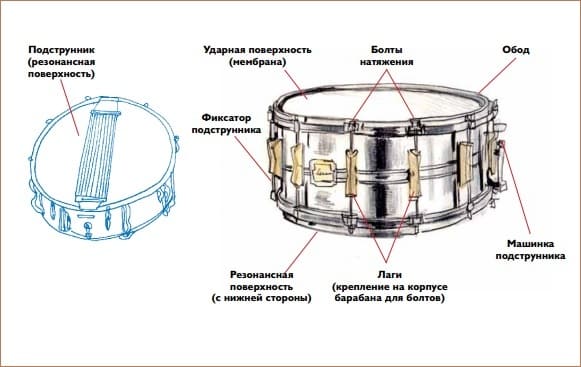 Виды барабановВиды барабанов разделяют по следующим классифицирующим признакам:По стране происхожденияИнструмент встречается на всех континентах, слегка отличаясь внешним видом, габаритами, методами игры:Африканские. Являются сакральным предметом, принимают участие в религиозных церемониях, обрядах. Дополнительно используются для подачи сигналов. Разновидности африканских барабанов – бата, джембе, ашико, кпанлого и прочие.Латиноамериканские. Атабаке, куика, конга – завезены чернокожими рабами. Тепонацтль – местное изобретение, изготавливался из цельного куска древесины. Тимбалес – кубинский инструмент.Японские. Название японских видов – тайко (что означает «большой барабан»). Группа «бе-дайко» обладает особым строением: мембрана намертво зафиксирована, без возможности настройки. Группа инструментов «симэ-дайко» позволяет регулировать мембрану.Китайские. Баньгу – деревянный, односторонний инструмент небольших размеров с корпусом конусообразной формы. Пайгу – разновидность литавр, зафиксированных на стационарной подставке.Индийские. Табла (парные барабаны), мриданга (ритуальный односторонний барабан).Кавказские. Дхол, нагара (используются армянами, азербайджанцами), дарбука (турецкая разновидность).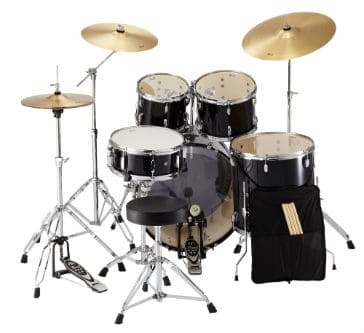 Набор разных барабанов в совокупности с тарелками образуют ударную установкуПо типамТипы барабанов, составляющие основу современных оркестров:Большой. Двусторонний, редко – односторонний инструмент, обладающий низким, сильным, глуховатым звучанием. Используется для одиночных ударов, подчеркивающих звучание основных инструментов.Малый. Двухмембранный, с расположенными вдоль нижней мембраны струнами, придающими звуку особый оттенок. Струны можно отключить, если звук требуется четкий, без дополнительного послезвучия. Используется для выбивания дроби. Ударять можно не только мембрану, но и бить по ободу.Том-том. Модель, имеющая форму цилиндра, происходящая напрямую от коренных жителей Америки, Азии. В ХХ веке вошел в состав ударной установки.Литавры. Медные котлы с натянутой поверху мембраной. Имеют определенную высоту звука, которую исполнитель легко может поменять во время игры.ИзготовлениеКаждая деталь барабана требует внимания, поэтому некоторые умельцы занимаются ручным изготовлением инструмента. Но профессиональные музыканты предпочитают модели промышленного производства.Материалы, используемые для изготовления корпуса:Некоторые виды стали,Бронза,Пластик,Дерево (клен, липа, береза, дуб).Барабаны в искусстве.В оркестрах барабану отводят важную роль: он считается начальной точкой, задает ритм мелодии. Он прекрасно сочетается с другими музыкальными инструментами, дополняет их. Без него немыслимы выступления военных оркестров, рок-музыкантов, этот инструмент обязательно присутствует на парадах, молодежных слетах, торжественных мероприятиях. Игра на барабанах может быть целенаправленным выражением эмоций для развлечения. Игра на барабанах развивалась тысячелетиями и превратилась в мощный вид искусства. Игра на барабанах обычно рассматривается как корень музыки и иногда исполняется как кинестетический танец. Как дисциплина игра на барабанах концентрируется на тренировке тела акцентировать, передавать и интерпретировать музыкальные ритмические намерения публике и исполнителю.Видео-просмотр видео исполнения произведений на барабане.ООД «Барабан»Цель: развивать музыкальный кругозор, повышать компетентность в вопросах музыкального искусства.Задачи:Познакомить детей с музыкальным инструментом «барабан», с его разновидностями, его тембром, предназначением в повседневной жизни;Развивать чувство ритма у детей старшего дошкольного возраста;Научить импровизировать и воспроизводить разнообразные ритмические группы на инструменте;Посредством коррекционных упражнений (чистоговорки, упражнение на коррекцию речи с движением) обучать правильному произношению звуков в коррекционных группах;Развивать воображение и фантазию у детей.Ход организованной образовательной деятельности1.	Организационная часть:Слайд 1 Дети заходят в зал под марш. Педагог здоровается с детьми.-Здравствуйте, ребята!Дети отвечают, пропевая слово по звукам нисходящего тонического трезвучия.-Здравствуйте!Педагог предлагает сделать приветствие при помощи ритма. (дети прохлопывают, притопывают и т.д.)2.	Объяснение нового материала:Ребята, мы с вами продолжаем знакомство с музыкальными инструментами. Сегодня я расскажу вам об очень древнем музыкальном инструменте, который один из первых появился на нашей планете. Слушайте мою загадку:Слайд 2 Деревянные подружки Пляшут на его макушке, Бьют его, а он гремит — В ногу всем шагать велит. Ответ детей: Барабан.Слайд 3 Давайте мы с вами проговорим название этого музыкального инструмента.Чистоговорка с элементами пальчиковой игры:Бан, бан, бан, бан,                   («стрелки»)Зазвучал наш барабан.           («кулачки»)Ребята, а из чего делают барабаны?(Ответ детей)Барабаны делают из металла, дерева, пластика и даже из глины.А как играют на барабанах?(Ответ детей) Слайд 4, 5, 6А как называют музыкантов, играющих на барабанах: (Ответ детей) БарабанщикСлайд 7 Я предлагаю вам тоже превратиться в барабанщиков.Ритмическая игра импровизация «Тарабанчик» В. ДанькоВ современный симфонический оркестр входят два вида барабанов –Большой и малый.Слайд 8 Мы с вами знаем песенку-попевку об этих двух барабанах.Попевка «Старый добрый пеликан»Вы спросите меня, как же звучат эти два барабана и где?Малый барабан часто используется на военных парадах. Он звучит звонко и четко.Слушание: «Русский военный марш на малом барабане»Слайд 9                 или                  А большой барабан звучит не часто. Звук его низкий, гулкий. В современной музыке он используется в эстрадных барабанных установках. Слайд 10 Слушание: С. Прокофьев «Петя и волк» тема охотников.Слайд 11 А теперь мы поиграем с вами в игру и узнаем, хорошо ли вы запомнили тембры (голоса) эти барабанов Игра «Два барабана»Ребята, вы правильно определяли тембр большого и малого барабанов, а теперь послушайте произведение и скажите, какой там звучит из барабанов – малый или большой?Слайд 12 Мы с вами встречали звучание одного из барабанов в одном очень интересном, классическом музыкальном произведении, написанным великим русским композитором. Давайте вспомним о нём.Слайд13  П. И. Чайковский «Марш деревянных солдатиковСлайд 14  Многие народы считают барабан своим национальным инструментом. Но часто называется он в разных странах по-разному. Давайте и мы с вами посмотрим, какие барабаны есть в разных странах и как они там называются.Слайд 15–23А я вам предлагаю сегодня отправиться в далёкую жаркую Африку. Там есть большой африканский барабан Там-там.Сказка.В африканском племени Тумба-юмба (Слайд 24) самым главным был барабан Там-там.Слайд 25 Конечно, в этом племени жили разные барабаны и большие, и маленькие. Слайд 26  Но, самым главным всё же был барабан Там-там.Слайд 27  Он был сделан из шкуры буйвола, натянутой на круглый каркас. Там-там гудел мощно, словно раскаты грома.Эти раскаты слышали и другие племена. Они понимали язык Там-тама.Радостно и победно звучал барабан, когда охотники возвращались с богатой добычей, печально и мрачно, когда охотники племени собирались на войну и погибали там, грозно и сердито, когда над племенем нависала какая-нибудь угроза.Неподалёку от племени жил злой леопард.Слайд 28 Позавидовал он силе Там-тама и решил погубить его.  Он пошёл к крокодилу и сказал ему:-Достань мне корень волшебного лотоса, и я превращусь в сильного зверя и сломаю Там-там.Крокодил ему достал из болота волшебный цветок.Леопард съел его и превратился в огромного слона. Он пошел к племени тумба –юмба, но охотники уже знали., что он идёт к ним и прогнали его своими копьями.Тогда леопард снова съел корень волшебного лотоса и превратился в огонь.Он побежал по сухой траве чтобы сделать пожар в племени и сжечь Там-там, но люди ждали его уже с водой и потушили его.Не смог леопард погубить африканский барабан и ушел ни с чем, а Там-там снова и  снова передавал барабанные сообщения разным племенам и о радостях, и горе, и о страшной угрозе для них.Слайд 30Вопросы:	Для чего людям племени Тумба-юмба нужен был барабан Там-там?	Как барабан помог людям племени Тумба-юмба?	Передавая о разных событиях, всегда ли Там-там звучал одинаково?Я предлагаю вам, ребята, превратиться в людей африканских племён и при помощи ритма передать друг другу звуковое письмо. Слайд 30    Племя «Острый зуб» сообщение радости – о рождении младенца;Племя «Длинный коготь» сообщение печали – о болезни вождя;Племя «Зоркий глаз» сообщение гнева – о начале войны.Несмотря на появление многих музыкальных инструментов, люди любят барабан. И всю свою любовь к этому инструменты они выразили, увековечив его памятником.Слайд 31 Итог:Ребята, давайте вспомним, что нового мы узнали на нашем занятии.Мы сегодня с вами познакомились с удивительным музыкальным инструментом, который называется…Дети: барабан. Во многих странах играют на этом музыкальном инструменте, по-разному он выглядит и называется у разных народов нашей планеты. А в симфоническом оркестре он бывает и большой, и малый.Задание из нашей рабочей тетради будет для вас такое. Посмотрите на этот барабан. Что ему не хватает?Слайд 32Ребята, у этого барабана нет рта. А поэтому не понятно, какое у него настроение. Вашим заданием будет разукрасить этот барабан, нарисовать ему рот. И придумать какое у него будет настроение. А потом сочинить ритм, в котором можно будет передать это настроение.Наше занятие окончено.      До свидания, ребята!        До свидания!Слайд 33